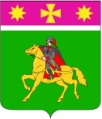 АДМИНИСТРАЦИЯПОЛТАВСКОГО СЕЛЬСКОГО ПОСЕЛЕНИЯКРАСНОАРМЕЙСКОГО РАЙОНАП О С Т А Н О В Л Е Н И Еот 31.12.2015                                                                                             № 1074станица ПолтавскаяО создании группы управления Полтавского сельского поселения Красноармейского районаВ целях исполнения постановления администрации муниципального образования Красноармейский район от 22 декабря 2009 года № 18с, администрация Полтавского сельского поселения п о с т а н о в л я е т:1. Утвердить положение о группе управления Полтавского сельского поселения Красноармейского района (приложение № 1).2. Утвердить численный и персональный состав должностных лиц группы управления Полтавского сельского поселения Красноармейского района (приложение № 2).3. Утвердить функциональные обязанности должностных лиц группы управления Полтавского сельского поселения Красноармейского района.4. Начальнику общего отдела Л.М. Кузнецовой для обеспечения работы должностных лиц группы управления выделить в здании администрации Полтавского сельского поселении Красноармейского района необходимое количество помещений, имущества, оргтехники и средств связи.5. Считать утратившим силу постановление главы Полтавского сельского поселения от 1 сентября 2011 года № 512 «О создании группы управления Полтавского сельского поселения Красноармейского района».6. Контроль за выполнением настоящего постановления возложить на заместителя главы Полтавского сельского поселения А.В. Леонова7. Постановление вступает в силу со дня его подписания.ГлаваПолтавского сельского поселенияКрасноармейского района                                                                В. А. ПобожийПРИЛОЖЕНИЕ № 1УТВЕРЖДЕНОпостановлением администрации Полтавского сельского поселения Красноармейского районаот 31.12.2015 № 1074ПОЛОЖЕНИЕ о группе управления Полтавского сельского поселенияКрасноармейского района1. Группа управления Полтавского сельского поселения Красноармейского района предназначена для обеспечения устойчивого и непрерывного управления при подготовке и переводе Полтавского сельского поселения Красноармейского района на режим работы в условиях военного времени, при выполнении мер военного положения и в военное время.2. Состав группы управления Полтавского сельского поселенияКрасноармейского района.2.1. Группа управления Полтавского сельского поселения Красноармейского района формируется из числа должностных лиц администрации Полтавского сельского поселения Красноармейского района.2.2. Руководитель группы управления - глава Полтавского сельского поселения Красноармейского района.2.3. Положение о группе управления, функциональные обязанности руководителя группы управления разрабатываются в мирное время администрацией Полтавского сельского поселения и утверждаются постановлением администрации Полтавского сельского поселения.Численный и персональный состав .должностных лиц группы управления определяется главой Полтавского сельского поселения Красноармейского района в зависимости от объема решаемых задач. Функциональные обязанности должностных лиц группы управления утверждаются руководителем группы управления.2.4. В состав группы управления включаются рабочие органы (сектора):сектор оповещения;сектор анализа и контроля выполнения мероприятий;2.5. Для обеспечения работы должностных лиц группы управления выделяется необходимое количество помещений, имущества, оргтехники и средств связи.3. Основные задачи группы управления Полтавского сельского поселения Красноармейского района.3.1. Группа управления Полтавского сельского поселения Красноармейского района выполняет задачи:а) по сбору, обработке и проведению анализа сведений о ходе выполнения мероприятий в Полтавском сельском поселении Красноармейского района и подведомственных организациях, находящихся на территории Полтавского сельского поселения при непосредственной подготовке к переводу и переводе Полтавского сельского поселения Красноармейского района на работу в условиях военного времени, при выполнении мер военного положения и в военное время;б) по розыску не оповещенных граждан, пребывающих в запасе;в) по контролю своевременности прибытия и полноты явки мобилизационных ресурсов для отправки на сборные пункты военного комиссариата;г) по оказанию содействия в выполнении установленных задач подведомственным организациям, находящимся на территории Полтавского сельского поселения;д) по осуществлению взаимодействия и обмена информацией с органами местного самоуправления, территориальными органами федеральных органов исполнительной власти, органами военного управления и отделом военного комиссариата;е) по подготовке, на основании полученной информации, распорядительных документов администрации Полтавского сельского поселения Красноармейского района;ж) по подготовке докладов о выполненных мероприятиях по непосредственной подготовке к переводу и переводу Полтавского сельского поселения Красноармейского района на условия военного времени, при выполнении мероприятий военного положения и в военное время, в соответствии с табелем срочных донесений, в сектор анализа и контроля информации группы управления переводом администрации Полтавского сельского поселения на условия военного времени.4. Организация подготовки группы управления Полтавского сельского поселения4.1. Подготовка должностных лиц, входящих в состав управления, выполнению поставленных задач, осуществляется в соответствии с планом основных мероприятий по мобилизационной подготовке на текущий год.4.2. При подготовке группы управления особое внимание уделяется вопросам оповещения и сбора, изучения функциональных обязанностей, организации взаимодействия с органами местного самоуправления, территориальными органами федеральных органов исполнительной власти, органами военного управления и военным комиссариатом, закрепления практических навыков по выполнению функциональных обязанностей.4.3. Периодически (ежеквартально) проводится уточнение:- персонального состава группы управления, их рабочих домашних и мобильных телефонов и домашнего адреса;- порядка оповещения и сбора в рабочее и нерабочее время мобилизационных ресурсов на территории Полтавского сельского поселения;- порядка прибытия к месту сбора и подготовки рабочего места к работе;- наличия и состояния комплектов документов для работы.Заместитель главыПолтавского сельского поселенияКрасноармейского района                                                                А.В. ЛеоновПРИЛОЖЕНИЕ № 2УТВЕРЖДЕНпостановлением администрации Полтавского сельского поселения Красноармейского районаот 31.12.2015 № 1074Численный и персональный состав должностных лицгруппы управленияГлаваПолтавского сельского поселенияКрасноармейского района                                                                   В.А. ПобожийЛИСТ СОГЛАСОВАНИЯпроекта постановления администрации Полтавского сельского поселенияКрасноармейского района от 31.12.2015 № 1074«О создании группы управления Полтавского сельского поселения Красноармейского района»Проект подготовлен и внесен:главный специалист по ГО и ЧСи работе с ЛПХ администрации Полтавского сельского поселенияКрасноармейского района                                                                И.Е. ЗубрильцевПроект согласован:заместитель главыПолтавского сельского поселенияКрасноармейского района                                                                     А.В. Леоновначальник общего отделаадминистрации Полтавскогосельского поселенияКрасноармейского района				                           Л. М. Кузнецоваглавный специалист, юрисконсультадминистрации Полтавскогосельского поселенияКрасноармейского района                                                                Ю. В. Кулешова№ п/пФ.И.О.Занимаемая должность№ телефона1.Побожий Владимир АнатольевичРуководитель группы891846069152.Гористов Вячеслав АлександровичНачальник сектора обеспечения891811193213.Белухина Анна АндреевнаТех. работник898831071174.Кузнецова Людмила МихайловнаНачальник сектора контроля выполнения мероприятий891844950225.Белая Ирина МихайловнаНачальник сектора анализа891809335636.Шульга Надежда ГригорьевнаТех. работник891825584267.Зубрильцев Иван ЕвгеньевичНачальник сектора оповещения 891863950778.Кривега Валентина МихайловнаТех. работник89183409959